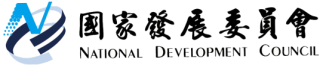 國家發展委員會 新聞稿9月物價情勢說明[吳明蕙/國家發展委員會經濟發展處處長，電話：02-2316-5851]104年10月7日今（104）年9月消費者物價指數（CPI）較去年同月上漲0.28%，為今年１月以來，年增率首度轉正；不含蔬果及能源的核心CPI亦上漲0.60%。其中，權重較大的蔬菜、水果價格均較去年同月上揚，電費及油料費則較去年同月下跌。行政院「穩定物價小組」將持續密切掌握各類農畜產品及重要民生物資市場行情，並加強執行各項調配措施，確保充裕國人消費需求，提供多元選擇。一、蔬果價格上漲帶動食物類漲幅，惟外食費漲幅已漸趨穩定今年９月受風災侵襲，供給減少；及適逢中秋節需求量增影響，蔬菜及水果價格分別較去年同月上漲34.07%及12.60%，帶動食物類及外食費價格分別上漲5.85%及1.79%。不過，若與8月相較，外食費價格僅上漲0.20%，漲勢已漸趨穩定。二、積極執行蔬菜供銷調節措施，滿足國內消費需求因杜鵑颱風侵襲，致部分蔬菜產區受損，行政院農業委員會為充裕市場蔬菜貨源，除依市場交易情形，逐日調配釋出冷藏蔬菜60至120公噸外，亦輔導農民團體至各大賣場零售通路，設置160處平價蔬菜專區，並擴大通路佈點至新北市農會及臺灣農漁會超市中心所轄37家農會超市，持續供應平價甘藍及結球白菜，供民眾多元選購。三、國際燃料波動具體反映於調降電價費率及國內航線票價由於國際原油價格自去（103）年6月以來即呈走低態勢，９月油料費較去年同月下跌27.22%。各部會已積極採取相關措施，促使電價費率、桶裝瓦斯及天然氣，以及國內航線票價等，反映國際燃料走勢，重點說明如下：（一）電價費率方面為反映國際燃料價格下跌，台電公司宣布自10月1日調降電價費率，各類用電平均降幅均為2.33%，每度電價平均調降0.0671元，為繼4月調降的每度平均電價2.8852元再降至2.8181元。調整原則為用電越省者降幅越大，用電越多者降幅越小，充分落實使用者付費精神與社會公平正義原則。（二）國內航線票價方面受惠國際燃油價格持續下降，國內航線票價繼今年3月3日調降後，將自10月30日起再度調降，各航線平均降幅約4.7%（平均降價新臺幣96元）。其中，降價幅度最高者為遠東航空臺北-金門航線降幅9.5%（降價新臺幣195元）。（三）桶裝瓦斯及天然氣方面因液化石油氣國際合約價格上漲，加上新臺幣匯率貶值，10月份液化天然氣價格不予調整，車用液化石油氣每公升調漲0.6元，國內家用液化石油氣（桶裝瓦斯）及工業用丙烷、丁烷、混合丙丁烷每公斤各調漲1.2元，為近半年期間首次調漲液化石油氣價格。